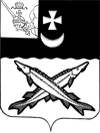 АДМИНИСТРАЦИЯ БЕЛОЗЕРСКОГО МУНИЦИПАЛЬНОГО ОКРУГА ВОЛОГОДСКОЙ ОБЛАСТИП О С Т А Н О В Л Е Н И ЕОт  12.04.2023  № 453О внесении изменений в постановление администрации округа от 01.01.2023 №1В соответствии с Федеральным законом Российской Федерации от 02.03.2007 № 25-ФЗ «О муниципальной службе в Российской Федерации», законом Вологодской области от 09.10.2007 № 1663-ОЗ «О регулировании некоторых вопросов муниципальной службы в Вологодской области», Устава округа и в целях приведения нормативных правовых актов в соответствие с действующим законодательствомПОСТАНОВЛЯЮ:1. Внести в постановление администрации округа от 01.01.2023 №1 «Об установлении квалификационных требований к уровню профессионального образования, стажу муниципальной службы или стажу работы по специальности, направлению подготовки, необходимых для замещения должностей муниципальных служащих администрации Белозерского муниципального округа» следующие изменения:- пункт 6 исключить, пункты 7-9 считать пунктами 6-8 соответственно;- пункт 4 изложить в следующей редакции:«4. Установить, что квалификационное требование для замещения высших должностей муниципальной службы и главных должностей муниципальной службы о наличии высшего образования не ниже уровня специалитета, магистратуры не применяется:1) к гражданам, претендующим на замещение указанных должностей муниципальной службы, и муниципальным служащим, замещающим указанные должности, получившим высшее профессиональное образование до 29 августа 1996 года;2) к муниципальным служащим, имеющим высшее образование не выше бакалавриата, назначенным на указанные должности до дня вступления в силу закона области от 5 марта 2018 года №4300-ОЗ «О внесении изменений в закон области «О регулировании некоторых вопросов муниципальной службы в Вологодской области», в отношении замещаемых ими должностей муниципальной службы.».2. Настоящее постановление подлежит официальному опубликованию в газете «Белозерье» и размещению на официальном сайте Белозерского муниципального округа в информационно-телекоммуникационной сети «Интернет» и распространяется на правоотношения, возникшие с 01 января 2023 года.Глава округа:                                                                                  Д.А. Соловьев                     